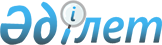 Об определении мест для размещения агитационных печатных материалов на территории района Шал акына
					
			Утративший силу
			
			
		
					Постановление акимата района Шал акына Северо-Казахстанской области от 21 февраля 2011 года N 27. Зарегистрировано Управлением юстиции района Шал акына Северо-Казахстанской области 1 марта 2011 года N 13-14-124. Утратило силу - постановлением акимата района Шал акына Северо-Казахстанской области от 22 мая 2012 года N 156

      Сноска. Утратило силу - постановлением акимата района Шал акына Северо-Казахстанской области от 22.05.2012 N 156      В соответствии с пунктом 6 статьи 28 Конституционного закона Республики Казахстан от 28 сентября 1995 года № 2464 «О выборах в Республике Казахстан», в целях размещения агитационных печатных материалов акимат района ПОСТАНОВЛЯЕТ:



      1. Определить места для размещения агитационных печатных материалов по внеочередным выборам Президента Республики Казахстан на территории района Шал акына согласно приложению.



      2. Контроль за исполнением настоящего постановления возложить на руководителя аппарата акима района.



      3. Настоящее постановление вводится в действие со дня его официального опубликования.      Аким района                              А. Амрин      «СОГЛАСОВАНО»      Председатель районной

      избирательной комиссии                  Л.М. Мухамеджанова

Приложение

к постановлению акимата района

от 21 февраля 2011 года № 27 Перечень

мест для размещения агитационных печатных материалов по внеочередным выборам Президента Республики Казахстан на территории района Шал акына
					© 2012. РГП на ПХВ «Институт законодательства и правовой информации Республики Казахстан» Министерства юстиции Республики Казахстан
				№п/пНаименование населенного пункта Места для размещения агитационных печатных материалов123Афанасьевский сельский округАфанасьевский сельский округАфанасьевский сельский округ1.село АфанасьевкаИнформационный стенд на площади, прилегающей к центральному входу здания Афанасьевской средней школыАютасский сельский округАютасский сельский округАютасский сельский округ2.село КараталИнформационный стенд на площади, прилегающей к центральному входу здания Каратальской средней школыГородецкий сельский округГородецкий сельский округГородецкий сельский округ3село ГородецкоеИнформационный стенд на площади, прилегающей к центральному входу здания сельского клубаЖанажолский сельский округЖанажолский сельский округЖанажолский сельский округ4село ЖанажолИнформационный стенд на площади, прилегающей к центральному входу здания Жанажолской средней школыКривощековский сельский округКривощековский сельский округКривощековский сельский округ5село КривощековоИнформационный стенд на площади, прилегающей к центральному входу здания Кривощековской средней школыОктябрьский сельский округОктябрьский сельский округОктябрьский сельский округ6село УзынжарИнформационный стенд на площади, прилегающей к центральному входу здания сельского клубаПриишимский сельский округПриишимский сельский округПриишимский сельский округ7село ПовозочноеИнформационный стенд на площади, прилегающей к центральному входу здания Приишимской средней школыНовопокровский сельский округНовопокровский сельский округНовопокровский сельский округ8село НовопокровкаИнформационный стенд на площади, прилегающей к центральному входу здания Новопокровской средней школыСемипольский сельский округСемипольский сельский округСемипольский сельский округ9село СемиполкаИнформационный стенд на площади, прилегающей к центральному входу здания сельского клубаСтупинский сельский округСтупинский сельский округСтупинский сельский округ10село СтупинкаИнформационный стенд на площади, прилегающей к центральному входу здания сельской библиотекиСухорабовский сельский округСухорабовский сельский округСухорабовский сельский округ11село СухорабовкаИнформационный стенд на площади, прилегающей к центральному входу здания Сухорабовской средней школыЮбилейный сельский округЮбилейный сельский округЮбилейный сельский округ12село КрещенкаИнформационный стенд на площади, прилегающей к центральному входу здания сельского клубагород Сергеевкагород Сергеевкагород Сергеевка13город СергеевкаИнформационный стенд на площади, прилегающей к центральному входу здания районной библиотеки